PROPOZICE CANISTERAPEUTICKÁ ZKOUŠKA AURA CANIS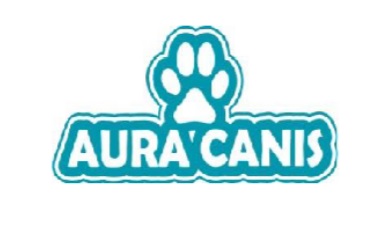 Místo: Heroltice při LVT VranovDatum: středa 9.8.2017 14:00-17:00Uzávěrka: 22.7.2017Organizátor zkoušky: Aura Canis, z.s., Ořechová 65, 78501 ŠtenberkZaslání přihlášky: psitabor@seznam.cz (přihlášky budou přeposlány sdružení Aura canis)Poplatek za zkoušky: za každého přihlášeného psa činí poplatek 600,-Kč. Částku uhraďte složenkou typu A nebo převodem na níže uvedené konto. Název a číslo konta: KB Šternberk, číslo účtu: 35- 7135450297/0100. Variabilní symbol 101. Fotokopii dokladu o zaplacení zašlete na psitabor@seznam.cz bez něj nebude přihláška přijataDoklady pro účast: očkovací průkaz nebo veterinární pasVeterinární podmínky: psi musí být klinicky zdraví  psi musí být vybaveni pasem pro malá zvířata nebo očkovacím průkazem a musí mít platnou vakcinaci proti vzteklině v souladu s § 4 odst. 1, písm. f) veterinárního zákona a být v imunitě proti psince, parvoviróze a leptospiróze. Psi pocházející z členských zemí EU a třetích zemí musí být doprovázeni platným pasem pro malá zvířata a musí splňovat podmínky dané nařízením Evropského Parlamentu a Rady 998/2003 ze dne 26. 5. 2003  po celou dobu konání zkoušky musí majitelé zabezpečit svá zvířata tak, aby nedocházelo k vzájemnému napadání nebo případnému poranění osob.Všeobecná ustanovení: Zkouška je přístupná všem psům a fenám, kteří dosáhli den před konáním zkoušky věku 18 měsíců. Pořadatel zkoušky neodpovídá za škody způsobené psem nebo jeho psovodem, ani za úhyn nebo ztrátu psa. Volné pobíhání psů není dovoleno. Ze zkoušky se vylučují hárající feny, březí feny ve druhé polovině březosti a kojící feny do 50 dnů po porodu. Poplatek za účast na canisterapeutických zkouškách se v případě neúčasti nevrací, propadá ve prospěch zapsaného spolku Aura Canis a bude použit na spolufinancování canisterapeutických zkoušek. Přijetí psa na zkoušky bude potvrzeno emailem nejpozději do 5 dnů před termínem zkoušky. Pokud se tak nestane, kontaktujte prosím psitabor@seznam.cz Řád zkoušek naleznete na: http://www.auracanis.cz/index.php/zkousky 